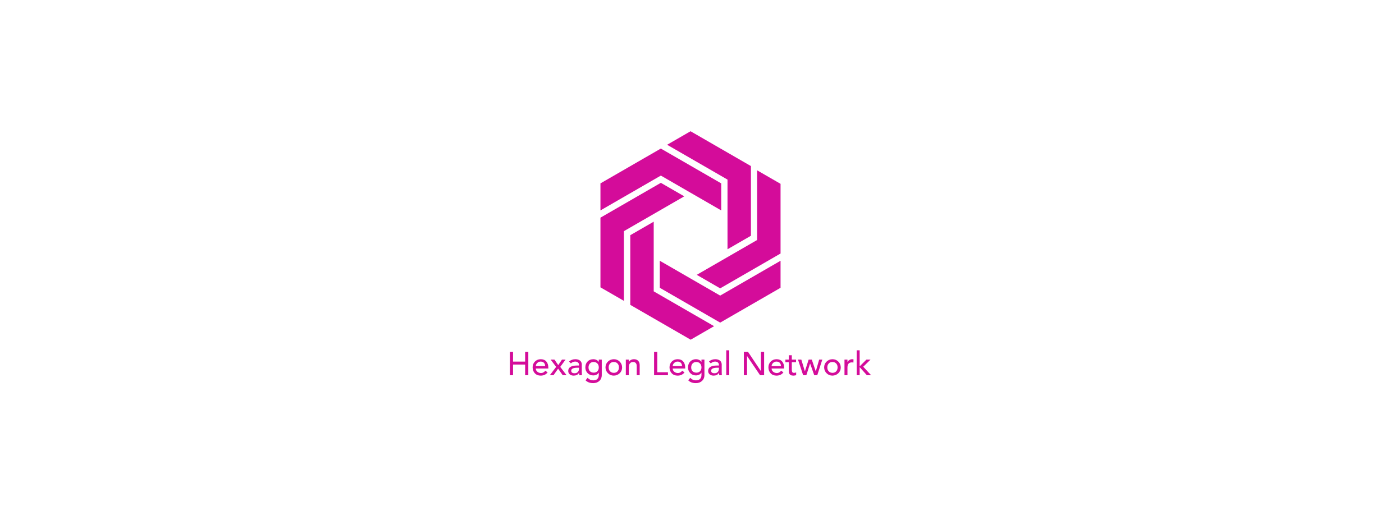 Attendee Terms and Conditions of EntryDEFINITIONSIn these Terms and Conditions the following expressions shall have the following meanings: “The Event” means the group meeting of people collectively on the stated day and time “Promotion” means any digital or traditional advertisement relevant to The Event  “The Organisers” means Hexagon Legal Network Limited  “The Sponsor” means any individual, partnership, company or organisation and the staff or agents of any such company or organisation contracting with The Organisers to attend The Event as a Sponsor to our events and/or to promote themselves as an individual, partnership, company or organisation “The Premises” means the venue premises at which The Event shall be held“The Owners” means the owners of The Premises and any person or company from whom The Organisers shall have leased, rented, licensed or otherwise obtained possession for The Event“Ticket” means any valid ticket (physical or electronic) which permits you to attend the Event or any exchanged valid ticket for the Event“You”, “your”, “ticket holders’ and “guests’ means you as the ticket holder.THESE TERMS AND CONDITIONSAll tickets are sold, or guest tickets accepted, subject to these Terms and Conditions. Purchase and/or use of a ticket/s to enter the Event constitute acceptance of these Terms and Conditions on your behalf and on behalf of any person for whom you are purchasing tickets.The Organiser reserves the right to vary these Terms and Conditions from time to time. Any updates will be published on the Hexagon Legal Network websiteDirectives and statements printed on the tickets, posted, emailed or announced at the Event also form part of the Terms and Conditions of entry to The EventIn the instance of a breach of any of the Terms and Conditions the Organiser reserves the right to cancel the ticket/s, refuse entry and eject the offender/s and retain all monies paid.AGE POLICYAttendance at the event is strictly for those over 18Please be aware that if you look under 25 then you may be asked to prove that you are over 18 if you want to buy age-restricted products by The OwnersRecognised and accepted forms of ID are Photo Driving or Provisional Driving Licence, Passport. The Organiser reserves the right to refuse admission if its staff or agents are in any doubt whatsoever as to the age of the person being presented as being under the requisite age.ENTRANCE POLICYOur entrance policy is in place to make sure we can offer a safe, enjoyable and legal eventThe Organiser reserves the right of refusal of admission and reserve the right to eject the ticket holder at its absolute discretionProhibited items or any items that the Organiser or its security company deem to be a risk to safety, enjoyment of others or security or are not suitable to be taken to the Event or may be used in an illegal or offensive manner (regardless of whether or not the item itself is illegal) are not allowed. Ticket holders may be ejected if found in possession of prohibited items inside the EventWe do not take any responsibility for items lost at the Event and recommend that you avoid bringing valuable items to the event where possible. If you do lose something, contact us through the website after the Event and we will return it if it has been found.No refunds will be offered to you if you are refused entry or ejected from The Premises at the discretion of the OrganiserIf you are refused entry to the event, or have been previously ejected, you may not attempt to purchase another ticket or to otherwise gain entry.FILMING AND PHOTOGRAPHYTicket Holders consent to being photographed, filmed and sound recorded without payment, and to their image being exploited in any and all media for any purpose at any time throughout the world by the Organisers who shall own the copyright in all such recordingsCCTV may be in operation across The Premises by The Owner. Images are recorded for the prevention of crime and disorder. If requested, images will be passed directly to the PolicePhotography and recording equipment – Personal Cameras are allowed, but professional equipment or anything that could be used for unauthorised commercial or marketing activity must be approved by the Organiser before useGDPRYou are subject to the terms of our full GDPR policy as shown in full on our website and by purchasing a ticket you accept the terms of our GDPR policyYou are also subject to and benefit from the terms referred to our Privacy Notice which, to summarise allows us, and by purchasing a ticket you consent to, The Organiser and its Group of Companies to use your data for marketing purposesYou also consent to The Sponsor being provided with your personal data for their marketing purposes.REFUNDSIn the event of a cancellation, postponement or Material Alteration of the Event (defined below) you will be entitled to a refund in accordance with the terms and conditions or refund policy of the authorised ticket agent from whom you purchased a ticket less any paid booking fee to the third party booking agent in the event that it is not recoverable by The OrganiserWhere the cancellation takes place part-way through The Event, you may only be entitled to a refund of part of the face price which you paid for the ticket which shall be determined at our reasonable discretion. You will not be entitled to a refund in any other circumstances, including but not exclusively, when you are unable to attend due to a change in your own personal circumstances.Personal arrangements including travel, subsistence and accommodation in relation to the Event which have been arranged by you are made at your own risk and neither the authorised ticket agent nor the Organiser will have any liability for any such loss of enjoyment or wasted expenditure in the case of a cancellation, postponement or otherwise.A “Material Alteration” is a change which, within our reasonable opinion makes The Event materially different to the Event which purchasers of the ticket could reasonably expect. A Material Alteration is judged by reference to the nature and billing of each Event. The Event is judged by reference to the overall theme rather than the individual scenariosIn order to claim your refund please refer to the terms and conditions of the authorised ticket agent from which you purchased your ticket for details of how to claim a refund. The point of sale may not make a refund if you fail to follow the instructions provided within the notified timeframes. Refunds will only be made to the person who purchased the ticketsIt is your responsibility to check that the Event has not been cancelled, rescheduled or made the subject of a Material Alteration. Information on such matters will be made available on behalf of the Organiser as soon as reasonably practicable on the Organiser’s website and/or at the Event venue. Customers are advised that the website cannot always be updated immediately and that circumstances giving rise to cancellation, postponement or Material Alterations can sometimes arise immediately prior to an Event.Tickets will not be refunded where they have been used to gain entry to an Event or where you are able to and choose to attend a postponed Event.GENERAL INFORMATIONThe Organiser reserves the right to refuse you entry to and/or eject you from the Event. In particular but without limitation you may be refused admission to or removed from the Event for any of the following reasons:Health and safety or licensing reasons;If you behave in a manner which has or is likely to affect the enjoyment of other persons at the Event;If you use threatening, abusive or insulting words or mannerisms;If, in the Organiser’s reasonable opinion, you are acting under the influence of alcohol or drugs;If you breach these Terms and/or if your ticket is void.If before or during the Event you have a complaint in relation to The Event, please contact the Organiser promptly since complaints are very difficult to deal with after The EventYou must comply with any and all instructions given to you by the Organiser and staff at The EventAny published start and finish times of The Event are estimates only and are subject to change. The Organiser shall not be liable for any change of a published start or finish time and The Organiser will not be responsible to make any refund or meet the costs of any alternative travel arrangements or for any loss of enjoyment or other indirect loss as a result of an Event not running to the precise advertised times or for your late arrival at the EventAll guests are asked to observe and comply with safety advice, site signage and ‘No Smoking’ areas. Normal statutory rules and regulations apply and should be observed at the Event and failure to do so may result in ejection from the EventThe Organiser will not accept responsibility for any damage or loss of personal items at the EventWe will not have any liability to the ticket holder whatsoever for loss or expenses incurred in connection with the event or any cancellation of the event, including, without limitation, costs of any personal travel, accommodation or hospitality arrangements made relating to the event or the cancellation of the event.ACCESS REQUIREMENTSIf you have access requirements please contact us as far in advance of the Event as possible. If you have not notified the Organiser of your access requirements in advance we cannot guarantee that we will be able to cater to your needs though we will use reasonable endeavours to do so.LIABILITYYou agree that the Organiser, its servants or agents will not be liable for any loss, injury or damage to any person (including you) or property however caused (including by the Organiser or its servants or agents) in any circumstances a) unless due to the negligence or wilfully malicious act of the Organiser, its servants or agents and/or (b) to the extent that any increase in any loss or damage results from the breach by you of any of these Terms and ConditionsYou agree that the Organiser shall not be liable to you for any indirect or consequential costs, claims, actual or alleged losses howsoever arising out of or in connection with the Event and/or our obligations under these Terms and Conditions including, but not limited to, loss of profits, anticipated profits, savings, business or opportunity, or loss of publicity or loss of reputation, or opportunity to enhance reputation, or loss of contract or other economic or consequential loss arising from the performance (or any failure to perform) these Terms and ConditionsThe Organiser will not have any liability to you whatsoever for loss or expenses incurred in connection with the Event or any cancellation of the Event, including, without limitation, costs of any personal travel, accommodation or hospitality arrangements made relating to the Event or the cancellation of the Event.GENERALTo the fullest extent permissible in law, the Organiser shall be entitled to assign all and any of its rights and obligations under these Terms and Conditions, provided that your rights are not adversely affectedIf any provision of these Terms and Conditions is found to be invalid or unenforceable by a court, the invalid or unenforceable provision shall be severed or amended in such a manner as to render the rest of the provision(s) and remainder of these Terms and Conditions valid or enforceableIf the Organiser delays or fails to enforce any of these Terms and Conditions it shall not mean that the Organiser has waived its right to do soThese Terms and Conditions together with the ticket purchase terms and conditions constitute the entire agreement between the parties in connection with the subject matter of these Terms and Conditions and supersede any previous terms and conditions, agreement or arrangement between you and the Organiser relating to the subject matter of these Terms and ConditionsThese Terms and Conditions shall be governed by the laws of England and Wales and the parties agree to submit to the exclusive jurisdiction of the Courts of England and Wales.© Hexagon Legal Network Limitedv1.322.06.22